Załącznik do odp. na pytanie nr 3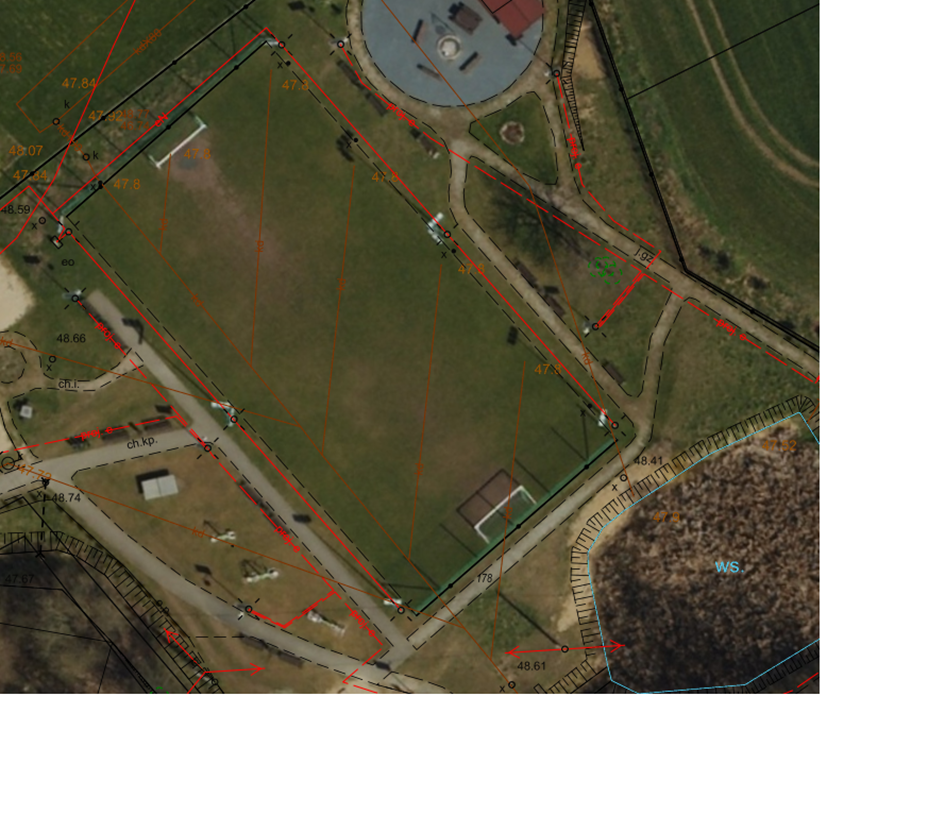 